Н.В. Барчук, муниципальный координатор проекта.«Развитие школьного обучения в сельских муниципальных районах Красноярского края.» 2018-19 учебный год 	В рамках  краевой концепции «Развитие школьного обучения в сельских муниципальных образованиях  Красноярского края» на 2018-19 учебный год ставились задачи: 1. Создать  муниципальный штаб по  реализации Концепции и созданию  условий для освоения  способов работы коллективами всех образовательных организаций.2. Продолжить  работу  по расширению муниципальной команды организаторов коллективного обучения по индивидуальным образовательным программам;  продолжить конструирование и  реализацию новых моделей обучения детей и взрослых.3. Выйти на этап разработки конкретных материалов: программ предметного содержания для коллективного обучения, дидактических материалов по предметным областям, инструментов  экспертной оценки дидактических материалов,  оценки качества обучения. 4. За счет системной  работы по  реализации Концепции   добиваться качественных изменений в системе общего образования Шушенского района и личного образования каждого ребенка в специально организованном для этого пространстве.	Все поставленные задачи решались и в результате произошли количественные и качественные изменения в шушенской системе образования. В части управления: был создан штаб по реализации Концепции развития школьного обучения в Шушенском районе. В состав Штаба  вошли представители школьных управленческих команд, во всех школах  назначены координаторы, сформированы команды  по реализации Концепции. Вопросы управления и координации деятельностью по данному направлению обсуждались на совещаниях директоров и завучей школ.Муниципальная команда расширяется как по численности, так и качественно. По итогам года состав команды можно разделить на три уровня:ядро - постоянный состав,  входящий  в муниципальный Штаб, участвует регулярно на краевых семинарах,  организует всю деятельность по управлению и координации на муниципальном уровне; сменные составы - часть основной состав, который формируется из числа  «умеющих» под мероприятия; такая ситуация сложилась в связи с увеличением  количества массовых мероприятий на муниципальном уровне для  решения различных  задач;Состав организаторов коллективного обучения разово привлекаемых для  проведения мероприятий, за счет этой категории прирастает муниципальная  команда.За учебный год для педагогов в рамках муниципального университета непрерывного образования проведено три обучающих семинара. Особенность этих семинаров в том, что содержательно были  акценты на предметное содержание,  разработка и экспертиза дидактических материалов, конструирование новых вариантов обучения. Это значит,  что УНО ставил задачу не только на профессиональное развитие педагогов, но и на развитие школьного обучения. В этом учебном году впервые была разработана  и проведена летняя предметно-методологическая  школа «Отечество».На традиционном образовательном Форуме состоялась работа на площадке «Реализация концепции развитие школьного обучения в сельских муниципалитетах края: малые общественные слушания, обмен опытом, взаимообучение, взаимоэкспертиза,  обсуждение проблемных вопросов»Основное предназначение работы площадки заключалось в организации обсуждения представителями школьных команд результатов реализации Концепции, проживания образовательной  со-бытийной ситуации, позволяющей  проявить специфические профессиональные действия  их «естественное» формирование.Образовательному событию предшествовал подготовительный этап. В ходе подготовке участники заявили темы для обмена опытом,  обучения, попытались сформулировать проблемные и технологические вопросы для обсуждения. На основе заявленных тем, был разработан технолого-методический план, включающий три модуля: обмен опытом, взаимообучение, осуждение вопросов. Деятельность  на площадке была организована в сводных группах на основе  на основе  индивидуальных образовательных маршрутов,  согласно планировочным листам.  Все три модуля реализовывались параллельно,  в  трех временных тактах; через парную работу, работу в малых и больших группах. В результате  взаимодействия участников площадки,  обменялись опытом, обучили друг друга,  обсудили проблемные вопросы;По отзывам работа, оказалась эффективной, динамичной, полезной, отметили сильные стороны представляемого опыта, посоветовали как усилить некоторые аспекты, предложили для использования на муниципальном и межшкольном уровнях.На базе  Шушенского ИМЦ прошли обучение по накопительной системе 198 педагогов и управленцев, из них 90 человек освоили программу в объеме 72 часа и получили удостоверения о ПК по теме "Подготовка организаторов коллективного обучения в системе общего образования ". Анализ деятельности школьных команд МБОУ «Синеборская СОШ» День без классов и уроков Цель: Обучение по программе среднего общего образования по предметам элективных курсов в рамках подготовки к ГИА: Цитология и гистология, Основы химических закономерностей, Русское правописание: орфография и пунктуация, Человек-общество (Сложные вопросы современного обществознания), Функциональные эксперименты в физической науке, Астрономия, Задачи с параметрами.Состав учительской кооперации представлен педагогами МБОУ «Синеборская СОШ»: Васильева Н.А., Котенок Л.Д., Сергиенко Г.И., Сесицкая О.А., Рулис Л.Н., Рулис А.А., Брантова Т.Ю., Зиборов С.В.Между членами учительской кооперации распределены дидактические позиции, закреплены определенные функции.Распределение дидактических позиций в УК: координатор –Васильева Н.А., дежурный учитель –Брантова Т.Ю., учителя-предметники –Сесицкая О.А., Васильева Н.А., Котенок Л.Д., Сергиенко Г.И., Рулис Л.Н., Рулис А.А., Брантова Т.Ю.,ассистенты -Васильева Н.А., Котенок Л.Д., Сергиенко Г.И., Рулис Л.Н., Рулис А.А., Брантова Т.Ю., организаторы клубной деятельности – Зиборов С.В., . Предполагается смена дидактических позиций (в связи с основным расписанием).Мероприятие, День без классов и уроков, проводится каждый четверг (ноябрь – май).Целевая аудитория мероприятия – обучающиеся 10-11 классов (18 человек), а также педагоги, осваивающие технологию способа коллективного обучения.Режим дня: установочный доклад (15 мин.), планирование на день (15 мин.), реализация ИОП (8:50-14:00, У-П-К), рефлексия в ПО, заседание учительской кооперации.Операционально-тематический план составлен с учетом тем, включенных в рабочие программы Элективных курсов10-11 классов по заявленным предметам.Технолого-методическая карта содержит ОТП, способ освоения, примерное время и материальный результат первичного освоения.ИОП обучающегося полностью разработан учительской кооперацией и содержит такие разделы как: №, время, аудитория, способ, предмет, материальный результат, отметка о принятии работы.Обучающимся предоставлены алгоритмы работы по методикам КУЗ в персональных раздаточных материалах.Для проведения мероприятия определены аудитории одного этажа, каждая из которых предназначена для определенного способа работы.Для фиксации шагов реализации ИОП сформировано табло учета (на год); обучающиеся ознакомлены с единой знаковой системой.Клубная деятельность представлена уроками физкультуры или может быть предложена любыми участниками (обучающиеся, УК, родители). В конце мероприятия запланировано проведение рефлексии по итогам прожитой модели, сформулированы вопросы для обсуждения в смешанных сводных отрядах, сформированных из обучающихся 10-11 классов. По результатам рефлексии и анализа итогов мероприятия учительская кооперация будет планировать следующее мероприятие -День без классов и уроков.Анализ работы по «День без классов и уроков» выявил для обучающихся сильные стороны:быстро научились организовывать и планировать свою учебную деятельность на день, реализовывать ИОП. научились расставлять приоритеты при выборе предметов (упор на предметы, выносимые на ГИА).определяются совместно с учителем с выбором методик КСО на следующий «День без классов и уроков». в клубной деятельности самостоятельно организовывали спортивные игры  «Теннис», «Вязание», «Репетиция сценария к Новому году» (в соответствии со школьным укладом), посещали уроки физической культуры.взаимодействовали в парах  и СГ доброжелательно, договаривались.высвободили время на занятия внеурочной деятельностью, дополнительным образованием.И слабые стороны  для обучающихся и педагогов:слабоуспевающие обучающиеся с трудом работают по методикам КСО.ТМК , разработанное на четверть или какой-либо ограниченный срок малоэффективно.не все члены учительской кооперации способны взять на себя любую роль.трудозатратность времени в подготовке материалов для обучения по методикам КСО.МБОУ Шушенская НОШМетодическая тема школы на 2018-2019 учебный год «Система коллективного обучения в контексте ФГОС НОО». В рамках изучения данной темы были проведены семинары, мастер-классы, тематические педагогические педсоветы, организовано обучение педагогов через ресурсы МУНОП. Решались следующие задачи: 1. Продолжить изучение методик КСО. 2. Использовать изученные методики на практике. 3. Рефлексия полученных результатов. 4. Отслеживать влияние внедрения методик на формирование УУД обучающихся. 5. Пополнение банка дидактических материалов. Результаты работы ОО 1. 100 % педагогов изучили методики КСО. 2. 75% педагогов на практике апробировали изученные методики. 3. 42% педагогов научились разрабатывать дидактический материал. 4. Создан и систематически пополняется банк дидактических материалов. 5. При подготовке к олимпиаде по математике использована работа в РВГ 6. Видна положительная динамика формирования УУД у обучающихся . МБОУ Московская СОШ им. И. ЯрыгинаВ 2018-2019  учебном году МБОУ Московская СОШ им. И. Ярыгина продолжила внедрение коллективных учебных занятий (КУЗ) в образовательный процесс.  На ступени начального обучения педагоги знакомились с методиками КУЗ,  проводили частичную отработку методик, таких как ВТ, ВОЗ,  м.Ривина, ВПЗ, заучивание стихов в паре на математике, окружающем мире и литературном чтении  и разработку дидактического материала.  Для учащихся 5-х классов так же была организована отработка методик на отдельных предметах (математика), учащиеся 6-го класса в конце учебного года присоединились к системе КУЗ в рамках проведения «Дня без уроков» на нескольких предметах. Для них в течение четвертой четверти был организован «День без уроков» по математике, русскому языку  и изобразительному искусству. По итогам 2017-2018 учебного года на рефлексии учительской кооперации было решено  начинать КУЗ в меньших группах по составу детей, чтобы добиться чистоты выполнения технологических процессов, поэтому учащиеся 8 и 9 классов  не были объединены в РВГ.  Соответственно,  пришло решение о проведение «Дня..» на нескольких предметах и  со второй четверти начали реализацию.  Для учащихся 9 класса определили  один день  – среду. В этот день у учащихся проходило четырехчасовое погружение в два предмета – физика и химия, в течение недели эти предметы больше не изучались.  Погружение в предметы у учащихся 9 класса  проходило  с разрывом:  эти часы разделяла работа по обычному расписанию – учащиеся посещали  урок английского языка и математики.  Для учащихся 8 класса выбран день понедельник, они проходили погружение в два предмета – физика и география, так же в течение недели  эти предметы больше не изучались. Педагоги данных предметов находились с учащимися в течение всего дня, и выполняли как роль учителя-предметника, так и роль дежурного учителя. Кроме них к процессу присоединялись педагоги, не имеющие в это время  уроков, и выполняли функции учителя-ассистента.  Погружение а рамках «Дня…»  основано на постоянной смене видов деятельности – от решения задач к просмотру занимательных опытов и видеофильмов. Индивидуальные занятия чередуются как с коллективными, так и с репродуктивными, но с постоянным чередованием этих предметов.  По итогам дня проводилась общая рефлексия, где каждый из учащихся мог высказать свое мнение и рассказать о проблемах, с которыми он столкнулся. В результате проведения погружений педагоги увидели улучшение в рамках планирования учащимися своих ИП – дети стали более конкретно расписывать свой план, поняли, как и научились планировать сочетание  предметов так, чтобы это было продуктивно.  Учащиеся стали общаться между собой именно в рамках предметов, а не на посторонние темы,  что-то обсуждая, помогая друг другу, стали свободно объединяться в пары, хотя в прошлом году они тяжело искали друг другу пару для работы. Кроме этого повысилась ответственность каждого учащегося за выполнение своего плана. Улучшилась работа отстающих учащихся, так как они могли выбрать себе подходящий вид работы по теме, при работе в парах «сильный» напарник всегда мог помочь им ликвидировать их пробелы, тогда как обычно обратиться к учителю они не решались. Изменились и  взаимоотношения учитель-ученик – они стали менее формальными, учащиеся стали чаще обращаться у педагогу за помощью, понимая, что в этом нет ничего зазорного, в приоритете стала совместная работа учителя и ученика.  Кроме этого, изменились взаимоотношения учитель-учитель, такая работа помогает учителям предметникам работать в тесном сотрудничестве, совместно планируя деятельность.  В рамках предметных умений  учащиеся, работая по такой системе, не смотря на то, что погружение проходило в середине недели и всего один раз в неделю, не забывают то, что они проходили, наоборот, у детей остается в памяти и содержание теста или видеофильма и они свободно могут пересказать материал темы. В  решении задач в рамках погружения дети очень детально разбирают задачи и если не получается их решить, им приходится возвращаться к их решению несколько раз, тем самым происходит запоминание применяемых формул, алгоритма решения. Положительных моментов не может быть без отрицательных. В рамках таких погружений мы увидели, что до совершенства еще далеко. Необходимо совершенствовать систему организации этого «Дня..», так как не хватает учителя-ассистента, систему  планирования форм работы, чтобы  добиться  индивидуализации  и обязательности выполнения заданий каждым учеником,  исключить «эффект списывания», кроме этого совершенствовать качество материалов и нарабатывать материалы для работы по предметам (карточки, задачи, тексты и др.)   Кроме этого все еще необходимо добиваться чистоты выполнения методик, так как некоторые учащиеся попросту игнорируют алгоритмы работы.   Опыт  реализации Концепции.  Каптыревская СОШКаждый есть цель и каждый есть средство. Важно не то, что изучается,  а как изучается.Под названием РВГ мы понимаем  группу, позволяющую каждому ученику с максимальной свободой: в разной последовательности, за разные промежутки времени, с разными людьми, в том числе и разными по возрасту – двигаться по всей программе предметной области. Важным средством организации обучения в разновозрастной группе является индивидуальная образовательная программа. Актуальность практики: В условиях сельской местности с преобладающим низким социальным статусом населения в нашей школе  по данным мониторинга снизилось качество обучения,  по-прежнему остается недостаточным уровень развития самообразовательных компетенций школьников, наблюдается преобладание неадекватной самооценки учащихся, низкий уровень мотивации к получению образования. Учителя во главе с администрацией школы прошли обучение на трех многодневных методических семинарах по теме «Коллективное обучение на основе ИОП учащихся», организованных управлением образования под  руководством  к.п.н., члена-корреспондента  Академии педагогических и социальных наук, доцента лаборатории методологии и технологии коллективного способа обучения КК ИПК г. Красноярска Лебединцева В.Б. и пришли к выводу, что организация образовательного процесса по данной технологии поможет решить наши проблемы. Для своей школы мы выбрали модель РВГ допонимания   На школьном проектировочно-разработческом семинаре учительской кооперации было решено организовать проведение дней РВГ с целью допонимания каждый четверг в 7-8, 9-11 классах с чередованием основных предметов математики и русского языка. Например, в один четверг: математика и 3 предмета на выбор, в другой четверг – русский язык и три предмета на выбор. При этом на основной предмет отводится не менее 2-3х часов, на предметы по выбору по 1-2 часа, клубную и производственную - 2 часа в целом.  Таким образом,  День РВГ с целью допонимания в нашей школе включает в себя три процесса: Учебный, Клубный, Производственный.      В начале дня каждый из ребят получает   индивидуальный план работы на день, где  вначале нужно  самоопределиться (отметиться в списках групп по имеющимся проблемам и сделать выбор клубной и производственной деятельности). Таким образом у него формируется индивидуальный  образовательный маршрут. Затем  организуется первая  лента занятий (2 урока), где учителя выступают в разных ролях: учитель-предметник, учитель-ассистент, дежурный учитель, а ребята, работая в парах сменного состава  с помощью  взаимотренажа вспоминают, закрепляют  теоретический материал, который им  необходим для «понимания знаний и умений» по  темам  и далее для «отработки знаний» с помощью взаимообмена заданий. По мере выполнения одного вида работы ребята  имеют возможность в своем темпе переходить к другому виду работы, в том числе индивидуально выполнить тест, контрольную работу и тем самым самостоятельно  проверить качество усвоения содержания. Клубный процесс включает в себя занятия по интересам, где большую часть занимает воспитательная деятельность: видеофильмы, диспуты, дебаты, психологические тренинги, подготовка школьных коллективных мероприятий…). Производственный процесс – это мастер-классы по декоративно-прикладному творчеству, физкультурно-спортивному, естественно-научному направлениям. В конце рабочего дня проходит рефлексия в постоянных отрядах (командира выбирают в начале дня). Дети и взрослые анализируют прожитый день, выявляют проблемы, вместе планируют следующий такой день. Анализ контрольных работ, тестов показывает эффективность данной технологии. Отзывы детей и родителей имеют положительную оценку.  Данная модель организации РВГ с целью допонимания стала основой для проведения межшкольных дней РВГ на базе нашей школы. Проблемы при реализации практики: Недостаток  дидактических материалов, в связи с этим большая трата времени на разработку дидактикиНаличие публикаций материалов по теме реализуемой практики:1. Карточки ВТ, ВОЗ по английскому языку учителя Шадрина И.А., Каштункова И.Г. на личных страницах учителей сайта Инфоурок  https://infourok.ru/user/shadrina-irina-andreevna1 ;        https://infourok.ru/user/kashtunkova-irina-georgievna 2. Карточки ВТ, ВОЗ по математике, русскому языку, географии, химии, на сайте школы архив 3. Описание школьной модели РВГ допонимания по предмету "Математика" - учителя математики Евсеева Е.Ю. , учителя иностранных языков Шадриной И.А. сайт  http://kapt.ucoz.ru/index/innovacionnaja_dejatelnost/0-54«Игровые моменты» на коллективных учебных занятиях.Мир детства в КСО. Начальная школа-мир детства.Маленькие хитрости творческого коллектива. Автор: Шевелева Юлия ЮрьевнаУчитель начальных классовКаптыревская СОШ.Шушенский район.Быстро меняются требования к образованию, особенно в современном мире.   С введением новых образовательных стандартов, мы видим, что для того, чтобы вырастить новое поколение детей, учитель должен быть другой формации. Он должен быть эрудированным и гибким в поведении, увлеченным и умеющим увлекать детей, открытым в общении, он сам должен быть примером для подражания, находиться в постоянном поиске, самообразовываться, самосовершенствоваться. И в нашей школе есть такие учителя, готовые к переменам и изменениям.Сегодня Учитель - не передатчик знаний, а тот который учит ребёнка добывать знания, самосовершенствоваться, само реализовываться, что во много раз сложнее. Педагог должен выполнять несколько ролей в образовательном процессе. Он должен выступать роли помощника и в роли режиссера, ведь жесткий план урока уходит в прошлое, освобождая место коллективным занятиям. Это позволяет учителю добавлять, убирать или изменять какой- либо элемент урока. В отличие от школы классно-урочного типа, где каждый педагог в отдельности планирует свой урок и организует как свою деятельность, так и деятельность учеников, – в форме коллективных учебных занятий, учебный процесс совместно планирует, осуществляет и рефлексирует группа педагогов – учительская кооперация.В нашей школе используется два варианта коллективных занятий: в старшей школе - межшкольные погружения и группы допонимания 8-11 классов, а в начальной школе разновозрастные группы на одном предмете. Для введения коллективных учебных занятий в начальной школе была проведена определенная работа: учительская кооперация разрабатывала учебно-дидактические средства, в классах дети изучали методики. Первые пробы в начальной школе прошли на предмете русский язык. Данный опыт обнаружил как положительные, так и отрицательные моменты.Решили начать с третьих и четвертых классов. Учительская кооперация определила тематические блоки по предмету, подготовила учебно-дидактические средства, составила маршруты освоения материала. Вначале дети изучали новый материал по классам,   затем по своим маршрутам продолжали работу: кто-то продолжал изучать материал, кто-то закреплял, отрабатывал изученное. В нашем распоряжении были четыре аудитории, и мы их задействовали: в первой работа шла отработка теоретического материала по методике Ривина, во второй - взаимотренаж (на словарных словах), в третьей - взаимотренаж (по разбору слов по составу), а в четвертой аудитории – «Занимательный русский». Дети с удовольствием включились в работу, приобрели опыт в работе с текстом по методике Ривина, закрепили навыки работы в паре и индивидуально. В этой деятельности они раскрепощались и открывались с другой стороны для педагогов, дети проявили умения сотрудничать, договариваться и планировать свою деятельность. Методика взаимотренажа (словарные слова) казалось бы, не требовала у нас особого процесса запуска, но при этом выявилась другая проблема: теряется время у сильных учащихся. Поэтому было решено «разбить» детей по уровням сложности, с учетом возраста, темпа работы каждого, индивидуальных особенностей. Мы обозначили разными цветами бейджики и карточки. Табло учета разлиновали разными  цветами (зеленый, желтый, красный), а так же уменьшили задания по карточкам для слабоуспевающих. Аналогичные пробы прошли по предметам математика, литературное чтение, и окружающий мир. Прожив все предметы в форме коллективных занятий, мы поняли для себя что «Окружающий мир» идеально вписался в эту форму, так как:- он проходит по два часа в неделю и мы, не касаясь, общешкольного расписания проводим лентой, - имеет много общих тематических блоков в программе разных классов, что позволяет разрабатывать дидактический материал.Несмотря на то, что мы перешли на обучение в разновозрастной группе на  «Окружающем мире», мы не могли отказать себе в использовании методик на других предметах. Эти методики позволяют сформировать такие важные учебные умения, как взаимоконтроль и самоконтроль. За счет работы в парах обеспечиваются разные аспекты закрепления изученного материала. Когда важно довести действия и знания до автоматизма мы применяем взаимотренаж. Это упражнения в устном счете, словарные слова, работа с понятиями на уроках окружающий мир, литературное чтение. Для повышения навыков осмысленного чтения применяем методику Ривина, в результате дети научились пересказывать текст кратко, своими словами, при этом развиваются коммуникативные навыки. На коллективных занятиях время работы сводных групп определено расписанием, при этом у учащихся не стоит задача за кем-то успевать, стремиться закончить работу к какому-либо чётко обозначенному времени. Незавершённую работу ученик может выполнить в другое время, например, после занятий. Для этого ученику необходимо спланировать время и способ работы для завершения, начатого и согласовать его с педагогом. В  настоящее время коллективные занятия в форме разновозрастных групп на одном предмете идут в системе, один раз в неделю, по четвергам, на предмете «Окружающий мир» и выстраиваются следующим образом. В организации учебного процесса участвуют все педагоги начальной школы «учительская кооперация». Поэтому определившись с общей темой занятия, учителя выделяют из образовательной программы блоки по данной теме, определяют методики и разрабатывают учебно-дидактический материал на изучение темы и на закрепление, по уровням сложности. После подготовки дидактического материала педагоги составляют маршрут для каждого ребенка и вносят в табло учета.Во время учебного процесса каждый педагог выполняет свою роль: одни учителя запускают методики, другие выступают в роли предметника или дежурного учителя, все учителя мобильны и в любой момент готовы поменяться ролями. Дети находят в табло свой маршрут, приступают к изучению темы, делая отметки по прохождению. Закончив работу по маршрутному листу, дети отмечаются у дежурного учителя. Дети, которые выполнили задание оперативно и правильно, становятся консультантами. Дежурный учитель фиксирует в табло  разными цветами время выполнения задания: кто справился с заданием быстро, на следующее занятие будут работать с карточками на уровень выше и, наоборот, дети, которые не успели выполнить работу, получат карточки на уровень ниже.Сделав анализ табло учета по каждому ребенку, учительская кооперация приступает к подготовке следующих занятий с необходимыми корректировками.Несмотря на то, что система налажена и дает свои результаты, нам есть куда двигаться и развиваться. Мы планируем, в этом году завершить переоформление программы по предмету окружающий мир на блоки, разработку необходимых учебно-дидактических средств, перейти на другие предметы.Сейчас мы не только применяем методики и делаем разработки, а стараемся привнести в эту систему, что то новое. Своеобразной изюминкой мы считаем то, что каждое коллективное занятие проводим, как театрализованную постановку, где каждый момент логически связан с последующим, где есть завязка и кульминация. Сегодня мы спасаем животный мир и через методики узнаем, как это сделать, а завтра мы провожаем осень и знакомимся с растительным миром и его особенностями в зимний период, в нашей практике примеров уже очень много. Табло учета мы тоже всегда преобразуем, сегодня оно в виде торта, где, если ты приступил к работе, ставишь свечечку, поработал, дополняешь фитильком, закончил задание, ставишь огонек. Когда все дети завершают работу, весь торт украшен зажжёнными свечами. На другом занятии может быть использовано в виде табло дерево, где по прохождению заданий добавляются листочки разных цветов. Параллельно этому, дежурный учитель следит за прохождением и делает отметки у себя в обычном табло учета. Для того чтобы начать работу, развести детей на группы и приступить к изучению материала по методикам мы тоже используем игровые приемы. Например: если у нас три аудитории, где будет происходить запуск методик, мы количество детей делим на три подгруппы и изготавливаем осенние листья трех цветов. На двери каждой аудитории расположен листочек одного из трех цветов, только большего размера. Педагог подбрасывает листья (осенний листопад), каждый ребенок берет один листочек и идет в аудиторию с таким же листочком. С дополнением нашей работы творческой составляющей, все заиграло другими цветами. Наши детки вступают в работу с большим удовольствием и с большей самоотдачей, воспринимая весь обучающий процесс как игру.Каждый раз они ждут чего-то нового и интересного, и мы стараемся оправдать их надежды. Конечно, организация такого процесса требует больше подготовки, но приносит свои результаты. Начальная школа - это все-таки еще мир детства, и мы, даже обучая, хотим сделать его ярче. Проживая в такой системе образовательный процесс, понимаешь как важна работа всего коллектива, если вместе- если дружно, то эта работа становится творческой, дружной. Переход на коллективные занятия сплотил учителей нашей школы, мы чаще собираемся, обсуждаем, разрабатываем, обращаемся друг к другу за помощью и в результате взаимопонимание растет так же, как накопительные разработки, чем дальше, тем больше, уже есть чем поделится. Говорят, не закрыв одну дверь, не войдешь в другую. Если перевести эти слова на переход с классно-урочной формы на коллективные занятия, то в начале пути мы, открыв эту дверь, смотрели из другой, что там происходит, затем ступили одной ногой, а сейчас я слышу медленный скрип зарывающейся двери, из которой вышли.МБОУ "Нижне-Койская ООШ  Целью работы школьной команды по реализации Концепции развития школьного обучения было обеспечение развития данного направления на всех уровнях обучения в школе. Заседания методического объединения и текущая работа были направлены на выполнение данной цели. Была спланирована и организована совместная работа учителей по:- внедрению методик и применению их на уроках, проведение открытых уроков; - по отслеживанию продуктивности применения тех или иных методик, дидактических материалов;- достижению образовательных результатов;- контроль реализации индивидуальных образовательных программ  учителей, направленных на применение в собственной практике КСО;- повышению квалификации учителей и организаторов КСО по плану УО;- проведение и анализ общешкольных мероприятий по КСО- разработке и экспертизе дидактических материалов- представлению практик на школьном, мкниципальном и краевом уровнях     План работы на 2018-2019 год состоял из двух частей: планирование заседаний организаторов КСО в школе и планирование текущей работы  на месяц – это способствовало целенаправленной организации работы.Вывод: Запланированные задачи (большая часть) реализованы. МБОУ «Иджинская СОШ»Созданная в школе модель функционирует для достижения следующих целей:Повышение качества освоения предметного содержания за счет эффективных способов работы и образовательных ресурсов. Подготовка  к итоговой аттестации.На первом этапе основным инструментом было использование ресурсов межшкольной кооперации «ЮГ», созданная творческой группой 4 школ и функционирующая на протяжении двух лет.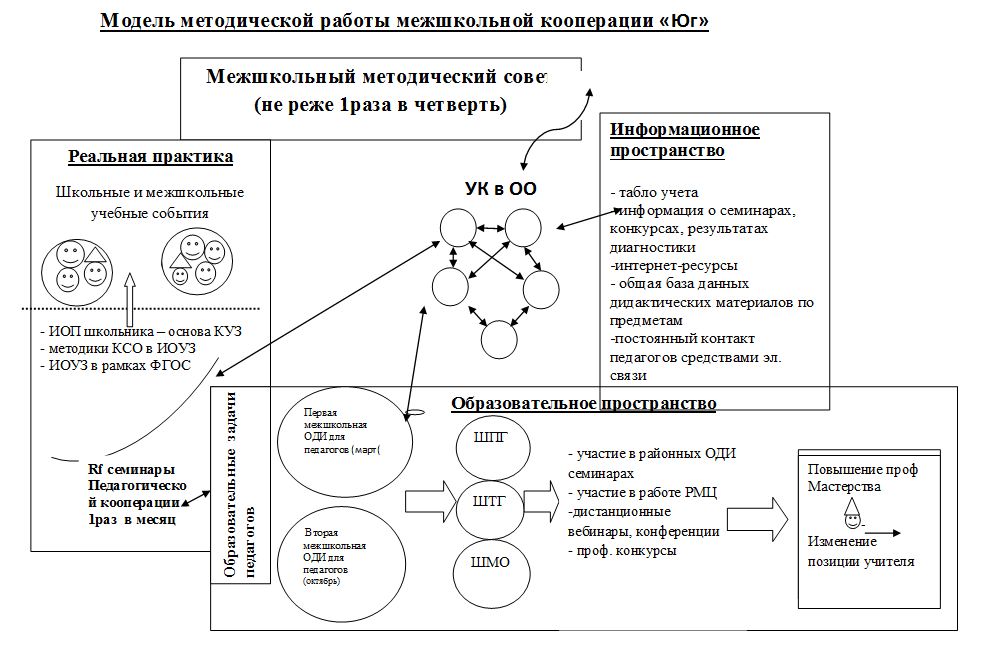    Описание модели: Цель: координация деятельности  всех структур методической работы школ южного округа для подготовки педагогов как субъектов профессиональной деятельности к осуществлению реализации проекта «Сельская школа».       Методической работой школ руководит единый методический совет (собирается не реже 1 раза в четверть), определяющий единую методическую тему, основные направления, этапы работы над ней, планирует и организует деятельность межшкольных педагогических коопераций, осуществляет контроль за качеством этой деятельности.      Основные субъекты: руководители ШМО, творческих, проблемных групп, руководители школьных методических советов, педагогические работники.Концептуальные основания модели       Принцип целостности:  непрерывность образования, индивидуализация образовательных целей и программ, коллективная природа образовательного процесса. Непрерывность образовательного процесса обеспечивается тем, что любую  жизненную  ситуацию педагог превращает в образовательную для себя.      Принцип продуктивности: единое образовательное пространство (внутришкольное, межшкольное) постоянного профессионального и личностного роста; востребованный образовательный ресурс, положительная динамика качества образовательного процесса в каждой школе округа.      Принцип открытости:  тесное  взаимодействие школ между собой, с муниципальной методической службой,  краевой лабораторией ИОО, доступ педагогов к разноуровневым образовательным ресурсам Интернета.Организационное  пространство        Предназначением данного пространства является формирование  общих представлений  педагогов школ по условиям, обозначенным выше. Базовый процесс: управление. Основные процессы:  анализ, планирование, организация,  коррекция, информационное обеспечение.        Основные структуры:  единый Методсовет, межшкольная педагогическая кооперация… Основной продукт: единые информационные табло, единая база данных, табло учета, пакеты дидактических материалов.Образовательное пространство      Предназначением является реализация ИОП педагогов. Базовый процесс: создание образовательной среды. Основные процессы: организация межшкольных педагогических коопераций, мобильных групп ( предметных, межпредметных, творческих, проблемных). Основные структуры:  школьные методические объединения,  межшкольные  учительские кооперации, временные творческие группы (например для организации  разнообразных  учебных событий: ОДИ-образных фестивалей, балов, конференций..)Рефлексивное пространство       Предназначением является  создание индивидуальных образовательных программ педагогов. Базовым процессом  является рефлексия своей деятельности.  ИОПы педагогов строятся  за счет организации рефлексивного процесса, в ходе которого действия педагога сопоставляются с его актуальными качествами: знаниями, представлениями, опытом, индивидуальностью (мастерством, способностями, профессиональной компетентностью). Регулярные рефлексивно-аналитические семинары  межшкольной педагогической  кооперации  с целью выявления образовательных дефицитов, ресурсов, определение программных действий.  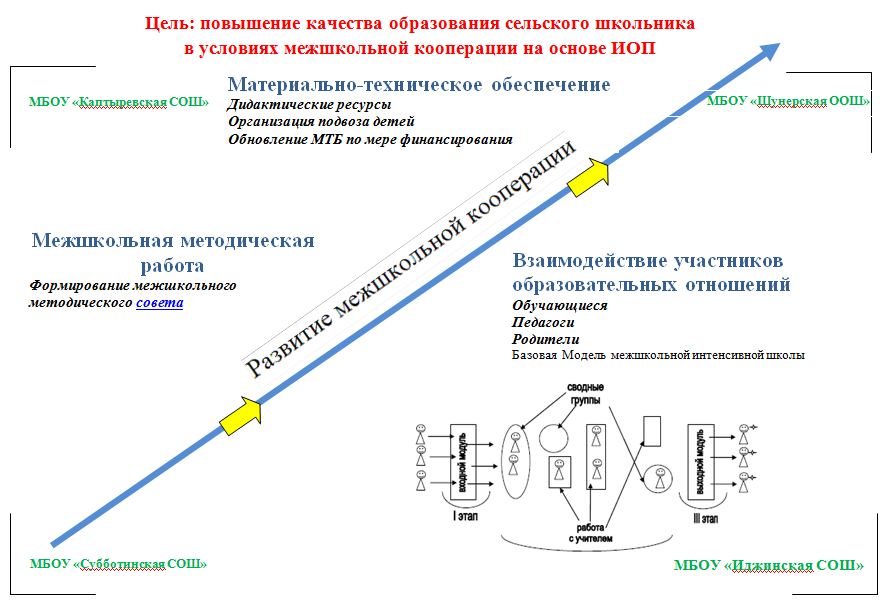 На сегодняшний день школьная модель включает в себя еще одно направление деятельности – «Разновозрастные группы на одном и нескольких предметах». Основной задачей этого направления является подготовка к ГИА-9. Основной акцент ставится на предметы, которые ежегодно выбирают обучающиеся для прохождения государственной итоговой аттестации, среди которых: обществознание, биология и география. Ежемесячно (по пятницам) учащиеся 8 и 9 классов организуют свой день в рамках ИОПа, составленного на основе программы, разработанной педагогами школы. Следует отметить, что это опытные учителя, которые на протяжении двух лет принимают участи во всех муниципальных и ряда краевых семинаров. Сутугина Марина Леонидовна, учитель биологии и географии; Киевская Елена Георгиевна, учитель истории и обществознания; Шлетгауэр Татьяна Викторовна, педагог-психолог; Сулимов Игорь Владимирович, заместитель директора по УВР; Колыньяк Иван Олегович, директор. «Дубенская основная общеобразовательная школа»В 2018-2019 учебном году в нашей школе использовались такие модели  организации коллективной системы обучения как «День без классов и уроков» и кругосветка (как вариант дня без классов и уроков).«День без классов и уроков» мы проводили 1 раз каждую четверть, при этом в начальной и в основной школе мероприятия проводились отдельно и в разные дни. Это связано с тем, что в нашей малокомплектной школе недостаточно педагогов, чтобы организоваться сразу всю школу на такое мероприятие.Для проведения мероприятий был составлен примерный оргпроект:Цели проведения: - Организовать, прожить и понять систему коллективного обучения на основе индивидуальной программы;- апробировать форму организации обучения с учащимися «День без классов и уроков».Режим и содержание работы:8-30-8-45- установочный сбор, знакомство с планом работы на день, организация постоянных отрядов, выборы командиров отрядов.8-45-10-00- работа в постоянном отряде по предметам: русский язык, литература, окружающий мир, математика, иностранный язык, ОБЖ, музыка.10-05-10-20- завтрак10-20- 11-00 – занятия по физкультурно – оздоровительной деятельности11-10 -12-25 – продолжение работы в постоянном отряд12-30-12-45- работа в постоянном отряде. Обсуждение способов работы в постоянном отряде. 12-45-13-15- Общее заседание. Совет командиров. Рефлексия деятельности прожитого дня.13-15-13-45- работа учительской кооперации, анализ проведенного мероприятия.В течение дня  учащиеся занимались  учебной, производственной и клубной деятельностью, с использованием различных методик, которые предусматриваются при коллективных способах обучения. Учебная деятельность в разные дни проводилась по  предметам: русский язык, математика, иностранный язык, обществознание, литература, ОБЖ, окружающий мир.В рамках клубной деятельности были проведены занятия по музыке, физической культуре, занятия с психологом.В рамках производственной деятельности учащимися была проведена подготовка к спортивному ориентированию «контрольно-туристический маршрут»: учащиеся изучали и составляли карту местности.В конце каждого дня проводился общий сбор, на котором присутствовали учащиеся, учительская кооперация, представители родительского комитета. Командиры отрядов отметили, что прожитые дни были интересными, познавательными, насыщенными и плодотворными. Было высказано пожелание учащимися, чтобы и в дальнейшем проводились такие дни. Учительская кооперация, проанализировав мероприятия, решила не останавливаться на достигнутом, а шире внедрять в практику данную форму организации учебных занятий. Чтобы избежать перегрузки учащихся на этих занятиях предусмотрено закрепление и углубление пройденного материала.Во время анализа мероприятий у детей сформировалось следующее мнение:- мероприятия познавательные, интересные;- детям понравилось выполнять задания, работать в паре не только с одноклассниками, но и с другими напарниками;- понравилась и клубная деятельность, где с детьми проводились спортивные игры, состязания, творческая деятельность;- предложили и другие предметы провести в такой форме.«Кругосветка» проходила 7 марта и была посвящена международному женском дню. Участие принимали все учащиеся с 1 по 9 класс. Были организованы 5 разновозрастных групп. Группам было предложено поработать на разных станциях, которые носили названия стран, в которых празднуется международный женский день. На каждой из станций учащимся было предложено выполнить различные задания в форме ВТ, ВОЗ. Так же была организована клубная деятельность – учащиеся учили народный венгерский танец. В целом, мы сделали для себя следующие выводы и решения:Продолжить внедрять методику КСО в учебный процесс в формах дней без классов и уроков и кругосветки;продолжить обучение педагогов методикам КСО;Наработать карточки для ВТ по ВСЕМ предметам; карточки по ВОЗ, МР;В следующем учебном году провести такие мероприятия как «День знаний», подготовка к Новому году, подведение итогов учебного в форме кругосветки для всей школы с 1 по 9 класс, а так же провести день без классов и уроков 1 раз в четверть для каждой ступени отдельно. Шушенская СОШ №3 Второй год школа работает в рамках реализации Концепции развития школьного обучения в сельских муниципальных районах края.На заседании методического совета школы в сентябре 2018 года были определены оперативные задачи деятельности школы:- с учётом опыта работы школы по применению в учебной деятельности технологий коллективных  учебных занятий (КУЗ) продолжить проведение занятий по подготовке к ОГЭ в 9 классах школы с использованием элементов КСО;- продолжить работу творческой группы по изучению  технологии КСО (руководитель Е.О.Роганова). -  в рамках работы школьной творческой группы учителей начальных классов по внедрению технологии ИОСО (10 учителей начальных классов, руководитель З.П.Акатина) продолжить изучение и использование методик коллективных учебных занятий (КУЗ): работа в парах, методика Ривина;Весной 2018 года школьной творческой группой была представлена на муниципальном уровне школьная модель использования коллективных занятий в учебно-воспитательном процессе. В  данной модели мы исходили от осуществляемой школой интеграции учебной и внеурочной деятельности, а также решения не перестраивать учебно-воспитательный процесс школы в целом согласно технологии КСО. Модель предусматривает применение элементов технологии на уроках, в дополнительном образовании школы и организации воспитательных мероприятий. Как следствие – работа с методиками КСО, разработка методических пособий, проведение межпредметных «погружений» в старших классах по предметам и при подготовке к государственной итоговой аттестации. В описании модели подчёркивается, что на протяжении определённого времени межпредметное «погружение» на уровне среднего общего образования будет осуществляться по непрофильным предметам. В 2018 – 2019 учебном году школа продолжила работу по данной модели.  В школе работала творческая группа по изучению  технологии КСО (руководитель Е.О.Роганова), в которую входило уже 7 учителей школы, и которая  курировала организацию мероприятий и работу учителей-предметников в рамках данного процесса.  Кроме этого, учителя школы продолжили работу с учётом опыта работы по применению в учебной деятельности технологий КСО, изучение и использование методик коллективных учебных занятий (КУЗ) в рамках работы школьной творческой группы учителей начальных классов по внедрению технологии ИОСО. В 2018-2019 учебном году были реализованы три проекта «погружения» по нескольким предметам.  Предметов было уже семь: русский язык, математика, физика, информатика и ИКТ, биология, химия, география. «Погружение» было проведено в трёх девятых классах школы дважды, в апреле и мае текущего года. В их проведении были привлечены учащиеся 10-11 классов школы, которые выступали в роли консультантов и помогали в запуске методик КСО. Задания, подобранные на «погружения»,  были взяты из тестов основного государственного экзамена по предметам, что давало возможность овладеть новыми способами работы и реализовать подготовку к ГИА. На каждое «погружение» были отведены 4 урока. За этот период времени учащиеся овладели тремя методиками: взаимообмен задания (ВОЗ), взаимотренаж (ВТ), взаимопроверка заданий (ВПЗ). При работе по технологии КСО каждый ученик учится работать в паре, в коллективе. В ходе организованной нами работы каждый участник «погружения» работал с маршрутным листом и учился заполнять табло учета. Такая работа способствовала учащимся оценить свои способности,  провести самоорганизацию и самоконтроль. Рефлексия, проведенная среди девятиклассников, показала, что они готовы овладевать  новыми способами работы и применять их в своем обучении.             Межпредметное погружения, на наш взгляд, - это еще один из способов подготовки учащихся к экзамену и овладению новыми способами работы. На следующий учебный год мы планируем новые «погружения» с охватом большего количества предметов и привлечением к нашей работе новых участников. Тем более, что опыт, полученный в проведении подобных учебных занятий, в совместной работе в рамках творческой группы, можно с успехом применять в организации уроков и воспитательных мероприятиях вне зависимости от того, какую базовую технологию использует учитель или классный руководитель в своей деятельности. МБОУ «Ильичевская СОШ»       Целью работы школьной команды по реализации Концепции развития школьного обучения было обеспечение развития данного направления на всех уровнях обучения в школе. Работа школьной команды была направлена на выполнение данной цели. Была спланирована и организована совместная работа учителей по:- внедрению методик и применению их на уроках, проведение открытых уроков в начальной школе;- по отслеживанию продуктивности применения методики взаимотренажа;- достижению образовательных результатов;-  использование методик КСО (ВПТ, Схематизация, МР) и создание дидактического материала;- разработка программ и ТМК для проведения «Дня без классов и уроков « в 7-8 классах;- повышению квалификации учителей и организаторов КСО по плану УО;- внедрение элементов КСО в воспитательную работу школы;     План работы на 2018-2019 год состоял из двух частей: планирование работы школьной команды и проведение «Дня без классов и уроков» один раз в неделю в течение 2 и 3 четвертей.Вывод: Запланированные задачи командой реализованы, сделаны выводы и спланирована работа на следующий учебный год.Предложение по работе муниципальной команды: команда очень большая, а работает везде и всюду первый состав. Просьба как-то менять состав для больших мероприятий..МБОУ Субботинская СОШ им.Героя Советского Союза С.У.Кривенко  Описание практик: Образовательное школьное событие "День без классов и уроков"Организация образовательного процесса по индивидуальным образовательным маршрутам ,"Дни без классов и уроков"  Организация школьных и межшкольных групп «доучивания» на основе ИОМ( в рамках сообщества школ "ЮГ")Цель: повышение качества обученности учащихся через разработку и апробацию моделей организации образовательного процесса по ИОМ в отдельных классах. в межшкольных группах,на отдельных предметах, обеспечение продвижения каждого ученика в соответствии с его индивидуальными способностями. Задачи: организовать систематические коллективные учебные занятия в разновозрастных группах (РВГ) учащихся 3-их классов через курсы внеурочной деятельности "Учусь создавать проект"," РПС"; 9 классов через предметы: математика, русский язык, биология, физика, география (подготовка к ОГЭ) подготовить педагогический коллектив ОУ к инновационной деятельности (переходу к не классно - урочной форме организации учебного процесса) через организацию методической работы в школе, создать школьную команду педагогов. подготовить методические ( технолого-методические карты (ТМК), маршрутно - логические схемы (МЛС) и дидактические материалы .Механизмом индивидуализации образовательного процесса являются индивидуальные образовательные программы для педагогов и индивидуальные образовательные маршруты для обучающихся: • многообразие маршрутов и способов освоения образовательной области в рамках одного учебного коллектива; • ведущая роль интерактивных форм взаимодействия обучающихся – подвижных по составу пар («учитель – ученик», «ученик – ученик») и малых групп; • персональный темп прохождения учебного материала; • ориентация на достигнутый уровень каждого ученика и зону его ближайшего развития, что предполагает разнообразие путей формирования понятий и умений у разных учеников; • включение учащихся в процедуры совместной (с педагогами, учащимися, родителями) рефлексии своей деятельности и разработки индивидуальных маршрутов, программ. Импульсом для перехода к организации обучения, основанного на ИУП стал краевой семинар «Подготовка организаторов обучения по индивидуальным образовательным программам». Первый этап: обеспечить готовность педагогов организовать учебный процесс на основе ИОП. Было организовано в течение месяца изучение методик коллективных учебных занятий на основе реализации ИОМ педагога посредством применения методик коллективных учебных занятий на школьных и муниципальных семинарах. Результатом семинаров стала обученность педагогов (80%). Второй этап – изменения в базовом процессе образования учащихся. Проведение пробного образовательного события «День без классов и уроков» в 9-11кл. с использованием методик КУЗ для реализации индивидуальных планов учащихся. Учащимся предлагается самим составить себе индивидуальную программу модуля из предложенного перечня исходя из своих учебных задач. Количество решенных учебных задач зависит от индивидуальных способностей и потребностей каждого учащегося. Силами кооперации учителей осуществлялась организация и проведение групп "доучивания» по русскому языку и математике в 9-11классах с использованием методик КУЗ один раз в неделю для реализации индивидуальных планов учащихся, то есть организации индивидуальной работы по ликвидации пробелов в знаниях учащихся, устранение индивидуальных проблем. Данная модель состоит из нескольких этапов. I этап – входная диагностика, где проверяется уровень усвоения знаний на данный момент.(что усвоено, а что ещё не усвоено). Составление индивидуальной программы повторения, II этап – устранение дефицитов, работа над ошибками, закрепление пройденного материала. Согласно индивидуальным программам повторения учащихся ученики распределяются по нескольким сводным группам для выполнения конкретной учебной задачи, III этап – проверка знаний и умений по темам, которые повторялись и закреплялись на II этапе. Результатами этого этапа работы являются: индивидуальное продвижение учащихся, ликвидация образовательных дефицитов, формирование навыков самоорганизации учащихся. Третьим этапом стало перенесение новых образовательных практик в образовательный процесс в начальной школе, а именно – организация и проведение «Дней без классов и уроков» кооперацией учителей начальной и основной школы, а также системное проведение таких дней 1 раз в неделю каждую пятницу в 9,10,11 классах: МА, РУ (СВОДНЫЕ ГРУППЫ),физика, биология, затем - история,обществознание, информатика., РВГ на одном предмете (8,10 класс)-математика(1 раз в месяц). Такие шаги позволяют прогнозировать образовательные эффекты: положительную динамику результатов , индивидуальное продвижение, повышение мотивации к обучению, профессиональный рост учителей школы.Результаты -Устное собеседование в 9 классе сдали 100% учащихся. Позитивная динамика образовательных результатов учащихся по сравнению с входными контрольными работами. Вовлеченность педагогов-80%, способность самостоятельно составлять индивидуальный план, наличие ИОМ, у 90% уч-ся сформировано умение самостоятельно планировать и организовывать свою деятельность. - Формирование метапредметных умений: навыки коллективного труда. Дополнительные эффекты: - повышение мотивации у учащихся к изучению общеобразовательных предметов; - повышение результатов обучения у учащихся по отдельным общеобразовательным предметам за счёт овладения метапредметными умениями;  Проблемы, трудности в реализации практики :готовность педагогов к изменениям, высокая их загруженность, отсутствие дидактических материалов, прошедших экспертизу . Ориентация на «быстрые» результаты («эффекты»), поспешность в реализации мероприятий, используемые методики обучения не оптимальны, особенно для "слабых" учащихся.Н.В. Барчук Шушенская краевая летняя предметно-методологическая школа «Отечество» (Мысли по итогам ЛПМШ 2019)С 1 по 5 июля 2019 года успешно состоялась Шушенская краевая летняя предметно-методологическая школа «Отечество», в основу которой была положена система коллективного обучения по индивидуальным образовательным программам. Образовательная программа школы включала 6 модулей, как правило, на материале жизни, деятельности и мышления местных сообществ: «Математика», «Русский язык и литература», «История, краеведение», «Экология, растениеводство, животноводство, туризм», «Коллективно обучение и жизнь местных сообществ», «Клубная деятельность».
Параллельно со школой проходил семинар руководителей муниципальных управлений образования — участников общекраевых работ по направлению «Развитие школьного обучения в сельских муниципальных районах Красноярского края». Семинар был направлен на проживание и понимание системы коллективного обучения по индивидуальным программам, общее понимание ситуации и перспектив совместной деятельности. Вместе с руководителями управлений образования учились директора и педагоги школ, а детская предметно-методологическая школа использовалась как одно из средств понимания сути создаваемой в муниципальных районах практики.Замечания , предложения по школе:«Школа» в очередной раз показала способность и мастерство  муниципальной команды в проведении большого мероприятия, но  ресурс «Школы» не   сработал на местное педагогическое сообщество. Присутствие краевой команды,  возможность получить консультации,  поучится не  использовали школьные управленческие команды для своего совершенствования и развития. Только одна школа – Казанцевская, воспользовалась ситуацией для проектирования своей  дальнейшей деятельности.В ходе подготовки проделана большая работа по разработке программы,  модулей, поиску  партнеров, обеспечению материально-технической базы. В большей части вся эта работа строилась на энтузиазме , личной инициативе и отзывчивости. В  целом  системной, командной проектной деятельности на этапе подготовки не случилось.   В разработке модулей, наполнение их содержание работали предметные группы педагогов сельских школ, координировалась подготовка модулей партнерами. Несмотря на все,   учительская кооперация сложилась из членов ядра муниципальной команды,  нескольких представителей школьных команд СОШ№3 Стерехова Н.Н,  Роганова Е.О.), Каптыревской  (Прокопчук Т.Н., Щербина О.А., Цуркан Н.С.), Синеборской  (Рулис  А.А., Васильева Н. А.), Ильичевской (Ильина Л.С., Сударькова Л.С.). Значительную   долю клубной  деятельности разработали и провели педагоги дополнительного образования: Дом творчества- Бец Ю.А., Глинчикова Е.Ю.,  Гончарова А.И., Малеванная Т.П.; ЦТКиЭ – Каминчский А.А.,  Углев А.Я.,..  Модули практической направленности, основанные на материале жизни, деятельности и мышления местных сообществ организовали и провели партнеры: музей-заповедник «Шушенское»,  национальный парк «Шушенский бор», биосферный заповедник  (Сонникова  А.Е,  Мухамедиев Т.Д.), Шушенский  ГСУ  (Субботинский сад, Ильичевский участок)   мастера народных промыслов и  земледелия частных хозяйств (Сморгов  А.Е, Рыкалин В.А., Замяткин И.П.), писатель и поэт Иванов Ю., мастер фото-видео Ипполитов Д.А..  Детская предметно-методологическая школа, основанная на принципах коллективного обучения  по индивидуальным образовательным программам,  позволила  ребятам   освоить новое содержание в области  экологии,  растениеводства и земледелия, животноводства,  углубиться в литературное творчество.  Изучая темы модуля «математика» ребята освоили методы нестандартного решения задач,  поработали  над развитием образного и развитее логического мышления, изучить историю сибиряков  используя экспонаты музея-заповедника и   непосредственные встречи участников исторических событий. В клубной деятельности  больше  включать динамичные модули. В этой Школе не было спортивного модуля. Технологическое обустройство «Школы» способствовало развитию  коммуникативных умений, самоуправления, ставило задачи  планировать деятельность на весь период пребывания в школе и на каждый день,  корректировать планы, делать выбор по способам работы,  ответственно относится к соблюдению норм жизнедеятельности. На ежедневной рефлексии каждый участник вместе  с коллективом  своего отряда обсуждал прожитый день,  вносил предложения по изменению  норм и правил. В ходе  реализации прикладных тем  Эко-модуля ребята приобрели новые знания по определению качества молока, качества почвы,  познакомились  с различными методами земледелия и животноводства. Научились варить сыр из молока, попробовали себя в творчестве и  народных промыслах: ткачество, бондарное дело, изготовление изделий из дерева, джута.  С целью знакомства  Наряду с учебно-производственной и клубной  деятельность  часть ребят занималась исследованием процессов , происходящих в «Школе». Состоявшая ШЛПМШ «Отечество» имеет большое  значение в формировании  общего понимания ситуации и перспектив совместной деятельности. Для краевой и муниципальной команд, директоров и педагогов,   детская предметно-методологическая школа использовалась как одно из средств понимания сути создаваемой в муниципальных районах практики.  По результатам  данного мероприятия было организовано всестороннее обсуждение состоявшегося,  проведена глубокая  рефлексия, сделаны определенные  выводы и  оформлены представления о  подобных  практиках:Цели определяют задачи и содержание. Необходимо сформулировать генеральную цель  и несколько других, под идею данного события. ШЛПМШ  - школа труда и учения, поэтому необходимо ставить и методологические цели. Название   «Отечество»  определяет ход  на  общественные отношения между собой и по поводу  изучаемого  материала.  Содержание учебно-производственной программы  строится по  уровню подготовленности  участников,  возрастным и гентерным признакам.  В модуле должны быть темы  как базовые и простые , так и углубленные,  теоретический материал и практическая часть, на которой участники могли что-то делать сами. Программа данной школы в большей части соответствовала  6-7 году обучения,  в основном ориентирована на девочек.Значительную часть программы  занимали походы и экскурсии, позволяющие  познакомиться   с особенностями «земли шушенской»: природой, историей, культурой, населением.  Такой подход объясняется выбором темы Школы  «Отечество»,  в тоже время мало соответствует методологии  школы, ярко выраженный  классно-урочный подход:  большая группа, фронтальная работа,  пассивное  (созерцатели) участие.  Как показала практика Школы,  встреча с Мастерами  дел эффективнее проходит в  малой группе (2-3 участника).  Программа клубной деятельности в  Школе должна   учительской кооперацией планироваться в минимальном  объеме.  Клубы должны быть делом ребят,  их инициатива и ответственность.  В Школе должна  появиться  деятельность, организованная участниками.  Для усиления методологической и исследовательской составляющих, надо проектировать такую деятельность,  которая способствует формированию и развитию новых компетентностей. В  программу   включать  такие темы, как, например, -«разработка организации  коллективного творческого дела»,  «разработка  часа народного танца», «исследование процессов …» и т.п.  Нормы деятельности и формы работы должны быть  продуманы при подготовке  Школы в первую очередь, в основу фундамента закладывать методики, над ними все остальное. При планировании  конкретно определять  какую методику использовать для  освоения  каждой темы,  не допускать  неопределенности (не использовать «или-или») в выборе организационной формы и методики. В планировочных листах обязательно указывать методику освоения, организационную форму, место, время, ответственные, список (открытый или спланированный).  Стараться  больше делать открытых списков. Соотношение СГ, ПР,  ИР.  Нужна поэтапная усложненность включенности детей в деятельность, технологизация ежедневного усложнения процесса планирования (от чего-то отказываться,  что-то вводить новое). Самоуправление через постоянные отряды, сформированные по принципу совместного проживания или по  определенному направлению деятельности, но не по алфавиту из списка участников.  Рефлексия должна быть важным инструментом управления. Привлекать к планированию детей,  больше зон ответственности закреплять за ними. Планирование.  При подготовке надо разрабатывать управленческую структуру,  иметь схему подготовки, включающую плоскости: управления, содержания, процедур планирования, делать вспомогательное табло по видам организации деятельности,  раздатка (программы, алгоритмы, все необходимое для участников) , УМК, канцелярия. Продумать схему организации пространства для учебно-производственной, клубной деятельности. Подбор команды: ядро,  основной состав, привлекаемые для разовых дел,   ответственные за модули, ассистенты по методикам,  организаторы рефлексии, ответственные за планирование, информационное табло,  клубной  и вечерней деятельности. №РаботаРезультаты проделанной работы1Реализации индивидуальных образовательных программ    1. В сентябре были утверждены  индивидуальные образовательная программы учителей школы, которым было рекомендовано обратиться к темам, связанным с КСО. Таким образом каждый учитель в школе реализовывал свой опыт. Были поставлены цели профессионального развития: выявить эффективность использования приемов, практик, дидактических материалов в обучении по всем предметам и на всех ступенях от 1 по 9 классы).    С 1 марта по 30 апреля учителя представляли опыт работы в свободных формах, обязательно включающих практическую часть (мастер-класс, открытое занятие, организация и проведение мероприятия).   Таким образом, учителями подобраны и включены методики КСО в образовательную деятельность, созданы дидактические материалы по разным предметам, осуществлены диагностики развития умений и навыков.2Проведение и анализ общешкольных мероприятий по КСО.      Учителя начальных классов Чернышева А. А., Уляшина С, В., Лягина А. С. разработали и провели в марте 2019 года обучение в РВГ (2-4 г. о.) по предметам Литературное чтение, Окружающий мир в целях повышения уровня читательской грамотности и подготовки к ИД и ВПР. Вывод: результаты ИД и ВПР показали хороший и удовлетворительный уровень обучения. Рекомендации: продолжать формировать необходимые умения и навыки по образовательным областям через применение КСО в начальной школе.3Участие в мероприятиях муниципального и краевого уровня.Повышение квалификации.    В 2018-19 учебном году в краевых и муниципальных семинарах согласно Плану мероприятий муниципальной команды Шушенского района в рамках реализации Концепции развития школьного обучения в сельских муниципальных районах Красноярского края приняли участие педагоги Шеповалова М. А., Арзамасов С. В., Новгородова Л. С., Дмитриенко Л. Ю., Лягина А. С., Князькова Н. С. Саламатова С. Ю., Уляшина С. В., Чернышева А. А. Результат: Повышение квалификации, в том числе по программе "Подготовка организаторов КО в системе общего образования.4Разработка и экспертиза дидактических материаловУчастие в экспертизе дидактических материалов: Шеповалова М. А., Дмитриенко Л. Ю., Лягина А. С., Князькова Н. С. Саламатова С. Ю., Уляшина С. В., Чернышева А. А. Разработка дидактических материалов и предоставление на вторую экспертизу: Уляшина С. В., Чернышева А. А. Разработка дидактических материалов для летней школы: Князькова Н. С.5 Представление опыта - включение авторской практики "Общешкольное мероприятие гражданско-патриотической направленности "Русская матрёшка" в Атлас образовательных практик (Князькова Н. С.)- проведение мастер-класса на встрече молодых педагогов Каратузского и Шушенского районов "Применение методики клише на школьных занятиях"№РаботаРезультаты проделанной работы1Подготовка к «Дню без классов и уроков» В начале сентября на заседании школьной команды был составлен план работы, определены участники и состав учительской кооперации.Учителя, входившие в кооперацию, разрабатывали программы, ТМК и дидактический материал на четверть.Все остальные педагоги в рамках классно-урочной системы использовали различные методики и ТАБЛО учета.День без классов и уроков» было определено проводить каждый вторник учебной недели для учащихся 7-8 классов.2Проведение и анализ «Дня без классов и уроков»    В реализации модели принимали участие 62 обучающихся 4-х классов: 7а, 7б, 8а, 8б классов. Для 7 классов определены  предметы как русский язык, обществознание, география,  информатика, изобразительное искусство, геометрия. Для 8 классов выбраны предметы:  русский язык, геометрия, информатика, география, ОБЖ, химия. Физическая культура входит в клубную деятельность. Из технолого-методических карт учителей-предметников  была создана учебная программа, согласно которой учительская кооперация планирует основные сводные группы и обязательные виды для разных  учеников заранее. Это вывешивается на информационных листах в коридоре на стендах уже в среду. 	Составление индивидуального плана осуществлялось детьми с четверга по понедельник  в любое свободное время после уроков. Ответственным за составление и утверждение планов детьми являлся классный руководитель.  Процесс заранее составленного индивидуального плана очень сильно экономит время учебного процесса и приводит к отсутствию паники среди участников. Для того, чтобы составить свой индивидуальный план, каждому ученику заранее необходимо  определить, какие предметы он выберет для изучения и какие темы в этом предмете, время которое он потратит на изучение темы, с кем будет работать ( в паре, индивидуально, в сводной группе), каким способом (методика Ривина, взаимотренаж, взаимопроверка заданий) будет изучать тему и каков будет материальный результат, а также, по каким темам выйдет на контроль. В конце учебного дня проводилась рефлексия.    После окончания 2 четверти учительская кооперация проанализировала работу и внесла изменения к составлению программ по предметам для детей. Такой подход приняли из опыта Зеленогорской школы № 161. Были определены индивидуальные требования к разной категории учеников: определены обязательные темы и темы на выбор, а также требования к оценке.Результаты: дети научились качественно планировать свою деятельность; действовать самостоятельно; оказывать взаимопощь; проявилась мотивация;  более слабые ученики получили внимание педагогов, начали говорить; у детей повысилась успеваемость. Новые ТМК позволили каждому ученику работать в своем темпе по возможностям.К минусам отнесли следующее: дети не привыкли работать в таком темпе (отсидеться не получается), не все добросовестно относились к качественному выполнению программ; не хватает учителей- ассистентов.  3. Внедрение элементов КСО в воспитательную работуВ течение года элементы КСО присутствовали и в воспитательной работе, в частности, в структуре проведения общешкольных мероприятий. Для учащихся в ноябре проведен коммунарский сбор и вместо кругосветки были предложены различные модули, на основе которых дети составляли свой индивидуальный маршрут. Для учителей на составлении индивидуального план был организован день самоуправления.4. Участие в мероприятиях муниципального и краевого уровня.Повышение квалификации.    В 2018-19 учебном году в краевых и муниципальных семинарах согласно Плану мероприятий муниципальной команды Шушенского района в рамках реализации Концепции развития школьного обучения в сельских муниципальных районах Красноярского края приняли участие педагоги все педагоги школы.   С 03.-07.12.2018 Ходаковская Г.В. приняла участие в краевом семинаре «Описание опыта реализации Концепции школьного обучения»   24.01-25.01.2019 г Ходаковская Г.В. приняла участие в XI Всероссийской научно-методической конференции.   Участие в краевой Шушенской  предметно-методологической школе «Отечество»: Ильина Л.С., Ходаковская Г.В., Киримова Н.А.Результат: Повышение квалификации, в том числе по программе "Подготовка организаторов КО в системе общего образовании. Участие в мастер-классах, площадках и лекциях.5.Разработка и экспертиза дидактических материаловУчастие в экспертизе дидактических материалов: Панина Н.Н, Колесникова Е.И., Климова М.А., Ильина Л.С., Ходаковская Г.В., Киримова Н.А.Разработка дидактических материалов для летней школы: Ильина Л.С., Ходаковская Г.В.6. Представление опыта - описание опыта « Структура подготовки и проведения «Дня без классов и уроков» в МБОУ «Ильичевская СОШ», Шушенского района» 